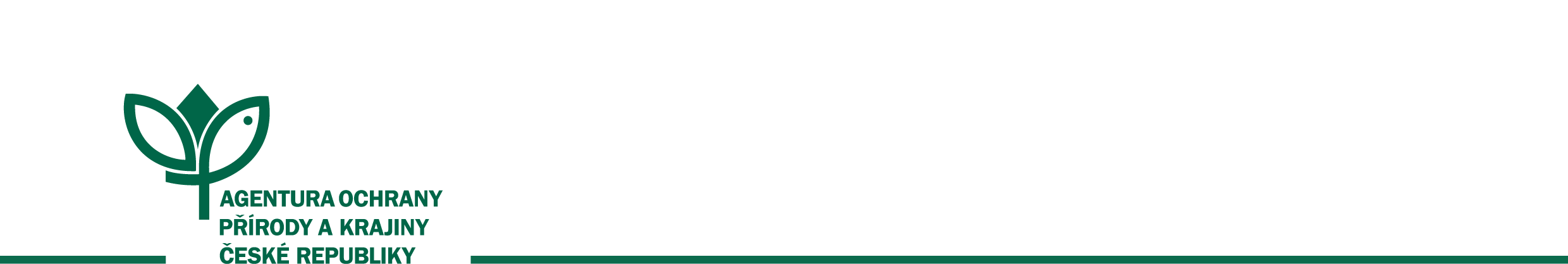 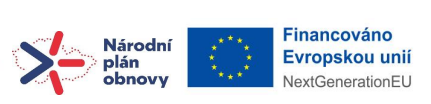 Smlouva o dílouzavřená dle ustanovení § 2586 a násl. zák. č. 89/2012 Sb.,občanského zákoníku, ve znění pozdějších předpisů     Číslo jednací: 20147/SOPK//23           								     Č. smlouvy: popfk-054c/84/23    	   			                   			     Identifikační číslo projektu: 115V342003633 Smluvní strany 1.1 OBJEDNATEL: Česká republika – Agentura ochrany přírody a krajiny České republiky Sídlo: 			Kaplanova 1931/1, 148 00 Praha 11 - Chodov Jednající: 		RNDr. Františkem Pelcem, ředitelem IČO: 			629 33 591 Bankovní spojení: 	*************, číslo účtu: ************* V rozsahu této smlouvy jsou osoby zmocněné k jednání se zhotovitelem k věcným úkonům a k převzetí díla uvedeny v bodě 2.7 Smlouvy. (dále jen „objednatel“) 1.2 ZHOTOVITEL: STAVOS VIDČE s.r.o. Sídlo:			Hlavní 14, 756 54 ZubříJednající:			Aleš MičkalIČO: 			25883658DIČ: 			CZ25883658 zapsaná v obchodním rejstříku vedeném Krajským soudem v Ostravě pod sp. zn. C 24503Bankovní spojení: 	*************, číslo účtu: *************Osoba oprávněná k jednání ve věcech k věcným úkonům v rozsahu této smlouvy: Alice Indráková, e-mail: *************, telefon: *************(dále jen „Zhotovitel”) (Objednatel a Zhotovitel dále rovněž společně označovány jako „Strany“, „Smluvní strany“ nebo každý samostatně jako „Strana“)Předmět smlouvyTato smlouva je uzavírána na základě nabídky zhotovitele na plnění veřejné zakázky „Investiční projekt Olomoucko II. - část 2 - Tůně". Uzavření této smlouvy předcházelo zadávací řízení na uvedenou veřejnou zakázku dle ust. § 56 zákona č. 134/2016 Sb., o zadávání veřejných zakázek, ve znění pozdějších předpisů (dále jen „ZZVZ“). Předmětem smlouvy je provedení stavby „Investiční projekt Olomoucko II. - část 2 - Tůně", (dále jen „dílo“). Dílo bude provedeno podle projektové dokumentace k provedení stavby (dále jen PD) Název akce: „INVESTIČNÍ PROJEKT OLOMOUCKO, ČÁST III – TŮNĚ“, který zahrnuje tůně v oblasti Lhota nad Moravou, Litovelské Luhy, U Růžové cesty, U Hynkovské lávky, U Tří mostů, v PP Boukalovém, v PP Zátrže, v NPR Žebračka, jejichž zpracovatelem je Ing. Petr Götthans, IČO: 649 52 053, Kosmonautů 1028/7, 779 00 Olomouc, Zodpovědný projektant: Ing. Petr Götthans, ČKAIT 1201327.Dílo je vymezeno vším, co je uvedeno v příloze č. 1 smlouvy, specifikaci na výkresech a popsáno ve zprávách, nebo kalkulováno v rozpočtech, soupisech prací či výkazech výměr nebo specifikacích. Součástí díla jsou pro účely této smlouvy rovněž činnosti specifikované v příloze č. 3 smlouvy. Dílem se rozumí veškeré stavební, dopravní, montážní, instalační, úklidové, organizační a koordinační činnosti zhotovitele směřující nebo potřebné k provedení díla.Použité materiály k realizaci díla jsou stanoveny v příloze č. 1. Pokud by se dodatečně ukázala potřeba užít jiných materiálů, budou podmínky projednány samostatně formou dodatků k této smlouvě. Bez písemného souhlasu objednatele nesmí být použity jiné materiály či technologie, než ty uvedené v příloze č. 1. Všechny materiály a výrobky použité na stavbě musí mít vlastnosti požadované v § 156 zákona č. 183/2006 Sb., stavebního zákona, v platném znění a musí odpovídat i dalším platným právním předpisům, jakož i technickým normám. Zhotovitel potvrzuje, že se v plném rozsahu detailně seznámil s rozsahem a povahou díla, že mu jsou známy veškeré technické, kvalitativní a jiné podmínky nezbytné k realizaci díla, a že všechny práce mohou být provedeny a dokončeny způsobem a v termínu stanoveném smlouvou. Zhotovitel překontroloval projektovou dokumentaci, včetně správnosti výkazu výměr a rozpočtů a podrobně se s ní seznámil, prohlašuje, že dokumentace nemá zřejmé vady, zřejmé nedostatky ani není v rozporu se stanovenými technickými ukazateli. Tím není dotčena odpovědnost objednatele za správnost předané PD. Zhotoviteli je známý objem zadaných prací i místní podmínky pro provedení díla. Zhotovitel prohlašuje, že k provedení díla má všechna potřebná oprávnění k podnikání a provedení díla zajistí osobami odborně způsobilými.Objednatel je oprávněn jednostranně omezit rozsah díla v dosud neprovedené části, před jeho dokončením, především s ohledem na nepřidělení finančních prostředků ze státního rozpočtu, a to i v průběhu zhotovování díla. Při snížení rozsahu díla bude přiměřeně snížena jeho cena.Objednatel jmenuje odborným garantem: Ing. Barboru Miksovou Maršálkovou, Ph.D. (tel. *************, mob.: *************, *************), Ing. Olgu Žerníčkovou (tel.: *************, mob.: *************, *************), Ing. Pavla Trnku (tel.: *************, mob.: *************, *************), Objednatel pověřuje odborného garanta jednáním se zhotovitelem a zmocňuje ho ke všem úkonům souvisejícím s věcným a časovým postupem při řešení díla a k převzetí díla v rozsahu této smlouvy.Zhotovitel je povinen mimo jiné při realizaci díla dodržovat tuto smlouvu, pokyny objednatele, ČSN, bezpečnostní, a další obecně závazné předpisy, které se týkají jeho činnosti při provádění díla. Pokud porušením povinností zhotovitele při provádění díla vyplývajících z obecně závazných předpisů či z této smlouvy vznikne objednateli či třetím osobám jakákoliv škoda, odpovídá za ni zhotovitel, a to bez ohledu na zavinění.Cena dílaCena díla je stanovena výsledkem řízení o veřejné zakázce:Cena bez DPH:			4 671 460,16 KčDPH 21%:				981 006,63 KčCena včetně DPH:			5 652 466,79 KčZhotovitel je plátcem DPH.	Cena je stanovena jako nejvýše přípustná. Ke změně může dojít pouze za podmínek stanovených touto smlouvou. Zhotovitel je povinen odvést z ceny díla DPH podle platných právních předpisů. U neplátce DPH, který do ceny díla DPH nepromítne, nebude cena měněna ani v případě, že by se v průběhu plnění plátcem DPH stal, tj. veškeré s tím související náklady jdou k tíži zhotovitele.Podkladem pro stanovení ceny jsou položkové rozpočty na jednotlivé stavební objekty. Rozpočty jsou nedílnou součástí této smlouvy. Jednotkové ceny uvedené v těchto rozpočtech jsou pevné po celou dobu provádění díla. Těmito cenami budou oceněny veškeré případné vícepráce či méněpráce realizované zhotovitelem do data předání díla. V případě změn během výstavby musí být postupováno v souladu s § 222 ZZVZ.Zhotovitel má nárok na úhradu provedených víceprací pouze pokud byly vykonány na pokyn objednatele nebo pokud je bylo nutné vykonat v důsledku pravomocného rozhodnutí orgánu veřejné správy. Druh a množství víceprací bude sjednána ad hoc v písemném dodatku této smlouvy. Pokud nebude požadovaná nebo srovnatelná jednotková cena v rozpočtech obsažena, bude práce nebo dodávka oceněna cenou obvyklou.Zhotovitel na vyžádání objednatele a na základě podkladů předaných objednatelem vypracuje návrh zatřídění všech rozpočtových položek na tzv. položky investiční a neinvestiční. Toto zatřídění bude podle pokynů objednatele respektovat při vystavování daňových dokladů.   Platební podmínkyPráce budou vyúčtovány podle skutečně provedených prací měsíčně, nebo po dohodě s objednatelem v delších intervalech. Dílčí daňové doklady budou zasílány objednateli ne častěji než jednou měsíčně nebo po vzájemné dohodě, v kalendářním roce však nejdříve 28. 2. a nejpozději do 5. 12. Každý daňový doklad musí být před zasláním objednateli potvrzen odborným garantem a technickým dozorem stavebníka (dále též „TDS“) a musí obsahovat oceněný položkový rozpočet účtovaných prací. Při nesplnění jakékoliv z těchto podmínek postupují strany podle čl. 4.7 smlouvy. Podmínkou pro odsouhlasení provedených prací technickým dozorem investora je odevzdání atestů a certifikátů použitých materiálů či potřebných zkoušek provedených fakturovaných prací. Poslední dílčí daňový doklad bude zaslán objednateli do 15 dnů po předání a převzetí díla podle čl. 5.3 smlouvy. Splatnost tohoto daňového dokladu se řídí čl. 4.5 smlouvy, avšak nenastane dříve, než budou zhotovitelem odstraněny případné vady a nedodělky podle čl. 10.5 smlouvy. Přílohou posledního dílčího daňového dokladu bude přehled všech předcházejících dílčích daňových dokladů. Smluvní strany se dohodly, že daňové doklady vystavené zhotovitelem a zaslané na adresu sídla objednatele jsou splatné do 30 kalendářních dnů po jejich obdržení objednatelem. Objednatel může daňový doklad vrátit do data jeho splatnosti, pokud obsahuje nesprávné nebo neúplné náležitosti či údaje a lhůta splatnosti 30 kalendářních dnů začíná běžet od doručení bezvadného daňového dokladu. Uhrazením dílčího daňového dokladu objednatel dílo ani jeho část nepřebírá. Daňový doklad musí mít kromě náležitostí stanovených v § 29 zákona č. 235/2004 Sb., o dani z přidané hodnoty, v platném znění, tyto náležitosti: označení daňového dokladu a jeho číslo; číslo smlouvy o dílo a den jejího uzavření; označení banky zhotovitele včetně identifikátoru a čísla účtu, na který má být úhrada provedena; konečnou částku s položkovým rozpočtem; den odeslání dokladu a lhůta splatnosti. Daňový doklad musí dále obsahovat zdroj financování:Program Národní plán obnovy– Podpora obnovy přirozených funkcí krajiny a název a číslo projektu, které je uvedeno v záhlaví této Smlouvy.Nedojde-li mezi smluvními stranami k dohodě při odsouhlasení množství nebo druhu provedených prací a dodávek, je zhotovitel oprávněn účtovat pouze práce, u kterých nedošlo k rozporu. Zjistí-li objednatel ve lhůtě splatnosti daňového dokladu u již zhotovené a vyúčtované části díla vady plnění, je oprávněn zhotoviteli daňový doklad vrátit a příslušnou platbu pozastavit až do data odstranění vady.Objednatel nebude poskytovat zálohy. Platby budou probíhat výhradně v Kč. Doba a místo plněníTermín předání staveniště: do dvou týdnů od nabytí účinnosti smlouvy.Předpokládaný termín zahájení prací na díle: do 10 dnů od předání a převzetí staveniště.Provedení díla (tj. dokončení díla, předání a převzetí díla): nejpozději do 30.9.2025.Doložení schválení geometrických plánů hrází i technických objektů veškerých stavbou dotčených vodních děl: nejpozději do termínu uvedeného v bodě 5.3. Vyklizení staveniště: do 7 dnů po provedení díla podle čl. 5.3 smlouvy. Provádění díla se bude řídit časovým harmonogramem průběhu prací (dále jen „harmonogram prací”), který je nedílnou přílohou této smlouvy. V harmonogramu prací musí být uvedeny základní druhy prací v členění alespoň na stavební objekty s uvedením předpokládaného termínu realizace prací. Harmonogram prací bude zohledňovat termínová omezení, uvedená ve vydaných povoleních orgánu ochrany přírody:„Investiční projekt Olomoucko, část III - tůně“: stavební práce a kácení dřevin lze provádět od 1. září do 28. únoraTermíny plnění uvedené v harmonogramu prací jsou pro obě smluvní strany závazné. Harmonogram prací může být měněn jen za podmínek stanovených touto smlouvou. Dřívější dokončení jednotlivých prací zhotovitelem oproti termínům jejich plnění uvedených v harmonogramu prací se nepovažuje za změnu harmonogramu prací.Zhotovitel je povinen bezodkladně písemně a e-mailem informovat objednatele o veškerých okolnostech, které mohou mít vliv na termín provedení díla nebo jednotlivých prací.Místem plnění jsou pozemky parc. č. : „INVESTIČNÍ PROJEKT OLOMOUCKO, ČÁST III – TŮNĚ – Lhota nad Moravou, Litovelské Luhy, U Růžové cesty, U Hynkovské lávky, U Tří mostů, v PP Boukalovém, v PP Zátrže, v NPR Žebračka: 590/246 v k.ú. Střeň [701416], 1021, 1015/1  v k.ú. Pňovice  [722855], 527 v k.ú. Mladeč [696854], 1653/15, 1633/27 v k.ú. Horka nad Moravou [642061], 2949/21 v k.ú. Mohelnice [698032], 143/2, 143/4, 143/9, 143/12, 143/13 a 145/1 v k.ú. Popovice u Přerova [782343],V případě, že objednatel nepředá staveniště v termínu dle odst. 5.1 výše a tato skutečnost bude mít přímý vliv na plnění termínů zhotovitele, prodlouží se příslušný termín plnění zhotovitele o dobu trvání takového prodlení objednatele. StaveništěZhotovitel je povinen zajistit řádné vytyčení staveniště a příjezdových cest a během výstavby řádně pečovat o základní směrové a výškové body, a to až do doby předání díla objednateli. Zhotovitel zajistí i podrobné vytyčení jednotlivých stavebních objektů. Zhotovitel se zavazuje řádně označit staveniště v souladu s obecně platnými právními předpisy a zabezpečit staveniště přiměřeným způsobem proti vstupu neoprávněných osob. Celý prostor staveniště musí být zabezpečen tak, aby nemohlo dojít k ohrožení zdraví nebo života nejen pracovníků zhotovitele, objednatele, projektanta, ale i třetích osob. Zhotovitel je povinen učinit veškerá opatření směřující k ochraně majetku objednatele a třetích osob. Dnem předání staveniště objednatelem, až do doby ukončení a převzetí díla objednatelem, přechází na zhotovitele odpovědnost za vznik škod na staveništi i na zhotovovaném díle, s výjimkou škod vzniklých v důsledku vyšší moci. Místa pro deponie materiálu a zařízení staveniště jsou uvedena v projektové dokumentaci. V případě potřeby dalšího místa pro deponie či zařízení staveniště, budou tato předem vytyčena technickým dozorem investora, popř. zaměstnanci objednatele. Zhotovitel podnikne všechna nezbytná opatření k tomu, aby vybavení a personál zhotovitele zůstaly na staveništi a aby se nenalézaly na přilehlých pozemcích. Během provádění prací zhotovitel zajistí, aby na staveništi nebyly žádné zbytečné překážky, a zajistí skladování nebo odstranění veškerého nadbytečného vybavení. Zhotovitel ze staveniště zejména bez zbytečného odkladu odstraní veškerý odpad, suť nebo nadbytečné materiály, které už nejsou zapotřebí.Zhotovitel je povinen udržovat na převzatém staveništi a příjezdových cestách pořádek a čistotu a je povinen odstraňovat odpady a nečistoty vzniklé jeho činností. Zhotovitel nese odpovědnost původce odpadů a zavazuje se nezpůsobit únik ropných, toxických či jiných škodlivých látek na stavbě. Pokud během realizace díla způsobí zhotovitel škodu na jakýchkoliv stávajících objektech, okolních zařízeních, pozemních komunikacích nebo přírodním prostředí, zavazuje se zhotovitel uvedenou škodu nahradit uvedením do předešlého stavu na vlastní náklady nebo takovou škodu nahradit v penězích. Zhotovitel má objektivní odpovědnost za škodu způsobenou okolnostmi, které mají původ v povaze stroje, technického zařízení, přístroje, nářadí nebo jiné věci, které použil při provádění díla. Této odpovědnosti se zhotovitel nemůže zprostit. Objednatel nenese odpovědnost za škodu na materiálech a strojích, technických zařízení, přístrojích a nářadích, které zhotovitel umístí nebo uskladní na předaném stanovišti. Zhotovitel zajistí na vlastní náklady: a) veškerá potřebná povolení k užívání veřejných ploch, případně překopů komunikací, b) umístění nebo přemístění dopravní značky podle předpisu o pozemních komunikacích, jestliže toho v souvislosti se zahájením prací bude třeba, c) vhodné zabezpečení staveniště, včetně osvětlení při snížené viditelnosti, d) odběrná místa energií včetně měření odběrů, e) provozní, sociální a případně i výrobní zařízení staveniště. Veškeré náklady spojené s plněním povinností zhotovitele dle čl. 6.1 až 6.3 nese zhotovitel a tyto jsou zahrnuty v ceně díla.Objednatel má právo nezahájit přejímací řízení dokončeného díla, není-li na staveništi pořádek, zejména není-li uspořádaný zbylý materiál nebo není-li odstraněn ze staveniště a příjezdových cest odpad vzniklý při stavebních pracích.Nevyklidí-li zhotovitel staveniště v termínu dle čl. 5 smlouvy, je objednatel oprávněn zabezpečit vyklizení staveniště třetí osobou a náklady s tím spojené požadovat po zhotoviteli. Zhotovitel je povinen informovat objednatele prostřednictvím jeho zaměstnanců o případném výskytu zvláště chráněných živočichů, jejich poranění či usmrcení v místě staveniště a jeho okolí.Jestliže zhotovitel při provádění prací narazí na archeologické nálezy nebo jiné cennosti, musí neprodleně informovat objednatele o nálezu a v práci pokračovat až dle pokynů objednatele. Zhotovitel si je vědom, že na převzatém staveništi může zároveň plnit své povinnosti více subjektů na základě smluv uzavřených s objednatelem a tímto se zavazuje, že tyto další subjekty nebude omezovat v jejich činnosti a že bude respektovat pokyny zástupce vedení stavby objednatele vydané pro koordinaci činností všech zhotovitelů na staveništi.  Zhotovitel je povinen písemně seznámit všechny osoby vstupující do prostoru staveniště s riziky spojenými s jejich pohybem v prostoru staveniště. Zhotovitel odpovídá za přiměřenost, stabilitu a bezpečnost veškerého působení na staveništi, veškerých metod a technologických postupů při plnění této smlouvy.Provádění dílaZhotovitel je povinen provést dílo podle projektové a rozpočtové dokumentace (dále také „PD“) a specifikace v této smlouvě na svůj náklad a na své nebezpečí ve sjednané době. Zhotovitel se zavazuje postupovat podle harmonogramu prací.Zhotovitel provede neprodleně po převzetí staveniště kontrolu souladu skutečného stavu s projektovou dokumentací. Případné odchylky, výhrady a připomínky je povinen zaznamenat do stavebního deníku a uplatnit do 3 pracovních dnů od data převzetí, jinak se má za to, že stav odpovídá projektové dokumentaci.Objednatel je oprávněn kontrolovat provádění díla a zajistit si za tímto účelem příslušný autorský a technický dozor. Zjistí-li objednatel, že zhotovitel provádí dílo v rozporu s projektovou dokumentací, technickou zprávou, položkovým rozpočtem či jinou specifikací díla stanovenou v této smlouvě, včetně přílohy č. 3 smlouvy, nebo v rozporu s platnými technickými normami, je objednatel oprávněn se dožadovat sjednání nápravy. Jestliže tak zhotovitel neučiní ani ve lhůtě k tomu objednatelem poskytnuté, je objednatel oprávněn uplatnit sankce dle čl. 14.5 smlouvy a/nebo odstoupit od smlouvy. Zjistí-li objednatel, že je zhotovitel v prodlení s prováděním jednotlivých prací oproti harmonogramu prací, je oprávněn se dožadovat sjednání nápravy ve lhůtě k tomu objednatelem poskytnuté. Jestliže zhotovitel nesjedná nápravu ani ve lhůtě k tomu objednatelem poskytnuté, je objednatel oprávněn uplatnit sankce dle čl. 14.1 smlouvy a/nebo odstoupit od smlouvy.Objednatel a TDS mohou vznášet námitky k činnosti zhotovitele a požadovat na zhotoviteli, aby ukončil účast jakéhokoliv pracovníka zhotovitele na provádění díla, který se prokazatelně nechová řádně, je nekompetentní nebo nedbalý, porušuje BOZP, neplní řádně své povinnosti apod. Osoba takto označená nesmí být připuštěna k účasti na provádění díla bez písemného souhlasu TDS.Zhotovitel v plné míře zodpovídá za bezpečnost a ochranu zdraví všech osob v prostoru staveniště a zabezpečí jejich vybavení ochrannými pracovními pomůckami. Každý pracovník a každé zařízení budou po celou dobu práce či výskytu na staveništi viditelně označené názvem či znakem zhotovitele. Zhotovitel se zavazuje dodržovat bezpečnostní, hygienické a jiné právní předpisy související s prováděním díla.Veškeré odborné práce musí vykonávat pracovníci zhotovitele nebo jeho poddodavatelů mající příslušnou kvalifikaci. Doklad o kvalifikaci pracovníků je zhotovitel na požádání objednatele povinen předložit.Zhotovitel je povinen při realizaci díla dodržovat platné právní předpisy a technické normy, které se týkají jeho činnosti. Zhotovitel odpovídá za veškerou škodu, která vznikne porušením těchto předpisů. Zhotovitel je povinen písemně upozornit objednatele na nesoulad mezi PD, případně pokyny objednatele a právními či jinými předpisy v případě, že takový nesoulad zjistí kdykoli v průběhu provádění díla. Obě strany se dohodly, že v průběhu realizace díla se budou konat minimálně 1x za 14 dní kontrolní dny za účelem plynulé koordinace výstavby a ověření souladu postupu provádění prací s harmonogramem prací. Mimořádné kontrolní dny mohou být svolány kteroukoli ze smluvních stran. Veškeré práce na díle musí být prováděny s přihlédnutím k přírodním hodnotám dotčené lokality, jež nesmí být v žádném případě poškozeny ani ohroženy. Zhotovitel se zavazuje po celou dobu plnění díla dbát pokynů objednatele nebo jím pověřené osoby. Zhotovitel je povinen upozornit objednatele bez zbytečného odkladu na nevhodnou povahu pokynů daných mu objednatelem při plnění předmětu smlouvy, jestliže zhotovitel mohl a měl tuto nevhodnost zjistit při vynaložení odborné péče. Zjistí-li zhotovitel při provádění díla skryté překážky bránící řádnému provádění díla, je povinen tuto skutečnost bez odkladu oznámit objednateli a navrhnout další postup. Zhotovitel je povinen bez odkladu upozornit objednatele na případnou nevhodnost realizace vyžadovaných prací, v případě, že tak neučiní, nese veškeré náklady spojené s následným odstraněním vady díla.Zhotovitel je povinen mít k dispozici a na žádost objednatele nebo TDS doložit popis technologických postupů a technických metod, kterých hodlá užít při provádění díla, a to vždy před zahájením prací. Na výzvu TDS je zhotovitel povinen technologický postup doložit v takové formě a podrobnostech, kterou si TDS nebo objednatel výslovně vyžádá, a to bez vlivu na cenu díla.U částí díla, které budou v průběhu postupujících prací zakryty, musí zhotovitel objednatele a TDS nejméně 3 pracovní dny předem písemně vyzvat k provedení kontroly takových částí. Za písemnou formu se má i zápis do stavebního deníku. Pokud tak zhotovitel neučiní, je povinen umožnit objednateli provedení dodatečné kontroly a nést náklady s tím spojené. Jestliže se objednatel přes výzvu zhotovitele nedostaví do 3 pracovních dnů od jejího doručení ke kontrole zakrývaných částí díla, tyto části budou zakryty a zhotovitel může pokračovat v provádění díla. Objednatel je oprávněn požadovat dodatečné odkrytí dotyčných částí díla za účelem dodatečné kontroly, je však povinen zhotoviteli nahradit náklady odkrytím způsobené. V případě, že se na těchto částech zjistí vady, je náklady na dodatečné odkrytí povinen uhradit zhotovitel.Skryje-li nebo zatají-li zhotovitel sám nebo prostřednictvím jiného část díla, která byla určena ke zvláštním zkouškám, kontrolám nebo schválení, před jejich provedením, zadáním nebo dokončením, je zhotovitel na pokyn objednatele povinen tuto část díla odkrýt nebo jinak zpřístupnit a umožnit ji podrobit určeným zkouškám, kontrolám nebo schvalovacím procedurám, nechat je uspokojivě provést a ukončit a na vlastní náklady navrátit a uvést část díla do řádného stavu.O kontrole zakrývaných částí díla se učiní záznam ve stavebním deníku, který musí obsahovat souhlas objednatele, popř. TDS se zakrytím předmětných částí díla. Pokud se objednatel i přes písemnou výzvu zhotovitele nedostavil ke kontrole, uvede se tato skutečnost do záznamu ve stavebním deníku místo souhlasu objednatele. Zhotovitel je povinen průběžně během stavby pořizovat fotodokumentaci zakrývaných konstrukcí. Fotodokumentací bude dále zachycen stav veškerých inženýrských sítí vč. okótování před jejich zakrytím.Práce na díle budou prováděny od 6:00 do 20:00 hodin, nebude-li písemně dohodnuto jinak. Po celou dobu stavby je zhotovitel povinen respektovat schválenou pracovní dobu, zvláště v nočních hodinách a o víkendech tak, aby nedocházelo k nadměrnému obtěžování okolí např. hlukem nebo prachem.Při mimořádném ztížení provádění díla nastalém v důsledku mimořádných nepředvídatelných překážek vzniklých nezávisle na vůli smluvních stran, (jejichž povaha bude výslovně potvrzena objednatelem), např. nepříznivých klimatických a povětrnostních podmínek panujících v místě plnění, nebo nezbytných opatření na základě nařízení vlády v souvislosti s pandemií Covid-19, mohou být po vzájemné dohodě smluvních stran upraveny termíny jednotlivých prací uvedené v harmonogramu prací, příp. termín dokončení díla. Změna termínů bude provedena formou písemného dodatku ke smlouvě.Objednatel je oprávněn zhotoviteli nařídit přerušení provádění díla pro nemožnost jeho provádění. Jestliže k přerušení provádění díla dojde z důvodů ležících na straně objednatele nebo v důsledku mimořádných nepředvídatelných překážek vzniklých nezávisle na vůli smluvních stran, (jejichž povaha bude výslovně potvrzena objednatelem), má zhotovitel právo na prodloužení termínu pro provedení díla, jakož i jednotlivých termínů stanovených v harmonogramu prací, a to o dobu přerušení provádění díla. Zhotovitel je v takovém případě povinen přepracovat v tomto smyslu harmonogram prací a zajistit na své náklady ochranu a bezpečnost pozastaveného díla proti zničení, ztrátě nebo poškození, jakož i skladování věcí opatřených k provádění díla. Změna termínů bude provedena formou dodatku ke smlouvě. Jestliže k nařízení přerušení provádění díla dojde z důvodů jiných než uvedených ve větě druhé, zhotovitel nemá právo na prodloužení termínu pro provedení díla.V případě nesrovnalostí či rozporů mezi jednotlivými částmi PD platí, že:kóty napsané na výkresu platí, i když se liší od velikostí odměřených na stejném výkresu,výkresy podrobnějšího měřítka mají přednost před výkresy hrubšího měřítka, pořízenými ke stejnému datu,textová určení (specifikace) mají přednost před výkresy,úpravy povrchu v tabulkách a textových určeních (specifikacích) mají přednost před znázorněním na výkresech,bez ohledu na předcházející podmínky má dokumentace pozdějšího data vydání vždy přednost před dokumentací dřívějšího data.Zhotovitel je povinen do dvou týdnů od předání staveniště předložit objednateli smlouvu o uložení sedimentu uzavřenou mezi zhotovitelem a majitelem pozemku, na jehož pozemku je předepsána deponie. Podmínkou úhrady faktury za uložení sedimentu bude předložení potvrzení o úhradě částky za uložení sedimentu majiteli pozemku (např. písemné potvrzení od majitele pozemku, nebo výpis z bankovního účtu zhotovitele). Zhotovitel je zodpovědný za oznámení stavební akce kontaktním osobám, a to způsobem a v termínech určených Rozhodnutími, Povoleními, Vyjádřeními a Stanovisky dotčených orgánů, vlastníků technické a dopravní infrastruktury a dalších dotčených osob a organizací, Nájemními a ostatními smlouvami s vlastníky dotčených pozemků.V případě končící platnosti některého z Rozhodnutí, Povolení, Vyjádření a Stanoviska dotčených orgánů, vlastníků technické a dopravní infrastruktury a dalších dotčených osob a organizací, Nájemních a ostatních smluv s vlastníky dotčených pozemků před dokončením stavby, je zhotovitel prací povinen zajistit jeho prodloužení. Stavební deníkZhotovitel je povinen vést ode dne převzetí staveniště stavební deník o prováděných pracích v souladu s ustanovením § 157 zákona č. 183/2006 Sb., o územním plánování a stavebním řádu (stavební zákon) a vyhláškou Ministerstva pro místní rozvoj č. 499/2006 Sb., o dokumentaci staveb. Do stavebního deníku je povinen zapisovat všechny skutečnosti rozhodné pro plnění této smlouvy. Zejména je povinen zapisovat údaje o časovém postupu prací, jejich jakosti, zdůvodnění odchylek prováděných prací od projektu stavby apod. Stavební deník vede zhotovitel se dvěma oddělitelnými průpisy, z nichž jeden si oddělí osoba pověřená objednatelem kontrolou provádění díla, druhý ukládá zhotovitel k archivaci. Originál deníku předá zhotovitel objednateli spolu s dokumentací skutečného vyhotovení stavby. Ve stavebním deníku musí být vedeno mimo jiné:název, sídlo, IČO zhotovitele, objednatele a zpracovatele projektové dokumentace a osoby vykonávající technický dozor investora, jakož i název stavby,přehled všech provedených zkoušek jakosti,seznam dokumentace stavby včetně všech změn a doplňků,seznam dokladů a úředních opatření týkajících se stavby.Vedoucím projektu je Ing. Lukáč Martinát. Tato osoba je odpovědná za plnění dle této smlouvy a zabezpečuje komunikaci s objednatelem a koordinuje pracovníky zhotovitele a poddodavatele. Stavbyvedoucím je Ing. Radek Kaláb V případě, že by byla nutná změna kterékoli této osoby, je zhotovitel povinen o této změně objednatele neprodleně e-mailem informovat. Nový vedoucí projektu, resp. stavbyvedoucí, musí splňovat minimální kvalifikační podmínky kladené na tuto pozici v zadávací dokumentaci k veřejné zakázce. Zápisy do stavebního deníku provádí stavbyvedoucí formou denních záznamů. Veškeré okolnosti rozhodné pro provádění díla musí být učiněny v ten den, kdy nastaly. Mimo stavbyvedoucího může do stavebního deníku provádět záznamy pouze objednatel, jím pověřený zástupce, zpracovatel projektové dokumentace nebo příslušné orgány státní správy. Je zakázáno zápisy v deníku přepisovat, škrtat a nelze též z něj vytrhávat originály jednotlivých stránek.Nesouhlasí-li stavbyvedoucí se zápisem, který učinil objednatel nebo jím pověřený zástupce, případně zpracovatel projektové dokumentace do stavebního deníku, musí k tomuto zápisu připojit své stanovisko do 3 pracovních dnů, jinak se má za to, že s uvedeným zápisem souhlasí.Zápisy ve stavebním deníku se nepovažují za změnu smlouvy, ale mohou sloužit jako podklad pro případné dodatky smlouvy.Stavební deník musí být přístupný na stavbě po celou dobu provádění díla. Vedení deníku končí dnem odstranění poslední vady oznámené (reklamované) v protokole o předání a převzetí díla.PoddodavateléZhotovitel je povinen předložit objednateli písemný seznam všech předpokládaných poddodavatelů, včetně uvedení věcného podílu na plnění prací jednotlivými poddodavateli. Tento seznam bude nedílnou přílohou smlouvy a musí být souladu s nabídkou zhotovitele podanou v zadávacím řízení.Zhotovitel zajistí, aby se poddodavatelé podíleli na provádění díla výhradně v rozsahu určeném touto smlouvou, a veškeré práce poddodavatelů bude řádně koordinovat. Poddodavatele nelze před zahájením prací a v průběhu provádění díla měnit bez písemného souhlasu objednatele. Návrh na jakékoliv změny v seznamu poddodavatelů předá zhotovitel objednateli k projednání v dostatečném předstihu. Objednatel má právo v odůvodněných případech s navrženými poddodavateli nesouhlasit a požadovat po zhotoviteli jejich změnu.V případě porušení povinnosti zhotovitele uvedené v čl. 9.3 smlouvy, je objednatel oprávněn neschválené poddodavatele vykázat z místa provádění díla, uplatnit sankce dle čl. 14.7 smlouvy a požadovat bezplatné odstranění jimi provedených prací. Zhotovitel odpovídá v plném rozsahu za veškeré práce provedené poddodavateli. Za výsledek činnosti subdodavatelů odpovídá zhotovitel stejně, jako by je provedl sám. Jakákoli smluvní úprava mezi zhotovitelem a jeho subdodavateli nemá žádný vliv na práva a povinnosti zhotovitele podle této smlouvy.Zhotovitel je povinen dodržovat platební povinnost vůči svým poddodavatelům. V případě, že zhotovitel realizuje dílo pouze vlastními silami, přiloží o tom jako přílohu č. 5 této smlouvy čestné prohlášení. Pokud zhotovitel založil společnost, společný podnik, konsorcium případně jiné seskupení dvou nebo více osob, jsou tyto osoby odpovědny za plnění předmětu smlouvy společně a nerozdílně a musí předem oznámit objednateli, kdo bude za společnost jednat a vstupovat do závazků. Zhotovitel nebude měnit své složení ani právní status bez předchozího písemného souhlasu objednatele, a to zejména s ohledem na ZZVZ. Předání a převzetí dílaZhotovitel je povinen předat dílo nejpozději do data uvedeného v čl. 5.3 smlouvy. Zhotovitel je povinen e-mailem oznámit nejpozději 10 dnů předem, kdy bude dílo připraveno k předání. Konkrétní den předání a převzetí díla bude stanoven dohodou stran.Jestliže zhotovitel oznámí objednateli, že dílo je připraveno k předání a při přejímacím řízení se zjistí, že dílo není podle podmínek smlouvy dokončeno nebo připraveno k předání, je zhotovitel povinen uhradit objednateli veškeré náklady tím vzniklé. Při předání a převzetí díla bude stranami sepsán protokol o předání a převzetí díla (dále jen „předávací protokol“). Předávací protokol připraví v listinné formě k doplnění zhotovitel. Předávací protokol se nebude podstatně lišit od vzoru uvedeného v příloze této smlouvy. V předávacím protokolu se uvedou alespoň údaje o zhotoviteli a objednateli, stručný popis díla, které je předmětem předání a převzetí, seznam předaných dokladů, prohlášení objednatele, zda dílo přejímá nebo nepřejímá, případně soupis zjištěných vad a nedodělků, pokud je dílo obsahuje, spolu se způsobem a termínem jejich odstranění. Pokud objednatel odmítne dílo převzít, je povinen uvést do předávacího protokolu odůvodnění.Zhotovitel je povinen připravit a doložit u přejímacího řízení všechny předepsané doklady dle platných právních předpisů a této smlouvy (není-li uvedeno jinak, ve 2 stejnopisech a 2x v digitální podobě). Bez těchto dokladů nelze považovat dílo za dokončené a způsobilé k předání.Dílo je provedeno, je-li dokončeno (jsou-li dokončeny všechny práce a činnosti uvedené v článku II smlouvy), je-li připraveno k řádnému předání objednateli spolu se všemi doklady uvedenými v čl. 10.4 smlouvy a je-li staveniště vyčištěno a připraveno k vyklizení. Nesplnění jakékoliv z těchto povinností v termínu dle čl. 5.3 smlouvy má za následek prodlení zhotovitele s předáním díla. Objednatel má právo převzít i dílo, které vykazuje drobné vady a nedodělky, které samy o sobě ani ve spojení s jinými nebrání řádnému užívaní díla funkčně nebo esteticky, ani jeho užívání podstatným způsobem neomezují. Zhotovitel je povinen odstranit tyto vady a nedodělky způsobem a ve lhůtě, které stanoví objednatel s přihlédnutím k charakteru těchto vad a nedodělků a uvede je v předávacím protokolu. V takovém případě se lhůta pro vyklizení staveniště podle čl. 5 smlouvy posouvá o dobu pro odstranění drobných vad a nedodělků uvedenou v předávacím protokolu, není-li ujednáno jinak. O odstranění vad a nedodělků vystaví objednatel na vyžádání zhotoviteli potvrzení. Objednatel není povinen převzít dílo vykazující třeba i drobné vady nebo nedodělky.Vadou se pro účely této smlouvy rozumí odchylka v kvalitě, rozsahu nebo parametrech díla, stanovených v příloze č. 1 smlouvy, touto smlouvou a obecně závaznými předpisy. Nedodělkem se rozumí nedokončená práce oproti této smlouvě či příloze č. 1 smlouvy.Každá ze smluvních stran je oprávněna přizvat k přejímacímu řízení znalce v oboru odpovídajícímu předmětu této smlouvy. V případě neshody objednatele a zhotovitele ohledně toho, zda dílo vykazuje vady, je zhotovitel povinen prokázat, že je dílo bezvadné, jinak platí vyvratitelná právní domněnka, že dílo vykazuje vady. Náklady na odstranění vad v těchto sporných případech nese až do rozhodnutí soudu či vyjasnění sporu zhotovitel.Objednatel je oprávněn nepřevzít dílo řádně neprovedené, zejména pokud neodpovídá dohodnutému množství nebo kvalitě, je rozbité, nefunkční, či jinak poškozené, nebo pokud je dodáno bez potřebné dokumentace nezbytné k uvedení díla do provozu a jeho řádnou funkčnost. Zhotovitel nese nebezpečí škody na díle ode dne převzetí místa plnění dle čl. 5.1 tétoSmlouvy až do jeho převzetí objednatelem.Realizace díla zahrnuje tyto činnosti: ● vybudování nových tůní (dále jen „činnosti“). terénní úpravyodvoz sedimentuu nichž nelze vyloučit:poškození a rušení ve vývoji zvláště chráněných rostlin včetně jejich částí a vývojových stádií (§ 49 odst 1 ZOPK)škodlivý zásah do přirozeného vývoje zvláště chráněných druhů živočichů, jejich rušení, u obratlovců jejich chytání a dopravování v rámci záchranných přenosů a u bezobratlých zraňování a usmrcování jedinců včetně jejich vývojových stádií (§ 50 odst. 2 ZOPK), vjezd motorovými vozidly na území NPR (§ 29 písm h/ ZOPK) a vstup a vjezd mimo cesty na území NPR (§ 29 písm d/ zákona), vjezd a setrvání s motorovými vozidly mimo silnice a místní komunikace (§ 26 odst. 1 písm. c/ ZOPK), zde na území CHKO Litovelské PomoravíObjednatel z pozice orgánu ochrany přírody příslušného k uzavření této smlouvy prověřil, že pro realizaci díla neexistuje jiné uspokojivé řešení než je uzavření této smlouvy, realizace díla neovlivní dosažení nebo udržení příznivého stavu druhů z hlediska ochrany a je v souladu s cíli ochrany zvláště chráněných území. Na provádění činností zhotovitelem se tak při dodržení podmínek stanovených v této smlouvě v souladu s [§ 90 odst. 20 písm. a)]  (pokud se jedná o provedení opatření dle § 68 odst. 3 ZOPK) nebo [§ 90 odst. 20 písm. b) ve spojení s § 78 odst. ●]  (doplnit odst. 5 nebo 10 nebo 11 dle charakteru prováděné činnosti) zákona č. 114/1992 Sb., o ochraně přírody a krajiny, v platném znění (dále jen „ZOPK“), nevztahují zákazy a omezení dle § 5a odst. 1, § 7 a 8, § 10 odst. 2 a 3, § 16 až 16d, § 26, 29 a 34, § 35 odst. 2, § 36 odst. 2, § 37 odst. 1 až 3, § 44 odst. 3, § 46 odst. 2, § 49 odst. 1 a § 50 odst. 1 a 2 ZOPK.K zajištění ochrany zájmů chráněných v zákoně č. 114/1992 Sb., o ochraně přírody a krajiny, v platném znění (dále jen „ZOPK“) objednatel stanovuje zhotoviteli tyto podmínky pro realizaci činností:je možné vjíždět a pohybovat se motorovými vozidly na staveništi dle bodu V.,zhotovitel bude dbát doporučení biologického dozoru vybraného investorem,v případě nutnosti provedení transferu rostlin a živočichů je povoleno zhotoviteli, na doporučení  	a ve spolupráci s investorem či biologickým dozorem, sběr a odchyt, zhotovitel může na staveništi umísťovat nové stavby dle PD,před zahájením prací stavebník zajistí vytýčení prostorové polohy tůní,zhotovitel splní podmínky účastníků stavebního řízení dle vyjádření, rozhodnutí, souhlasů a         stanovisek uvedených ve stavebních povoleních.Další povinnosti a podmínky pro provedení stavby vyplývající ze SP:před zahájením prací bude zpracován a schválen plán opatření pro případy havárie („havarijní plán“) a povodňový plán,stavební práce lze provádět v období od 1.srpna do 28.únoraveškeré činnosti spojené s realizací stavby budou prováděny výhradně na plochách viditelně označených v terénu již před zahájením prací za účasti zaměstnance oddělení Správa CHKO LP a biologického dozoru (budou vyznačeny části přístupových tras mimo cesty, obvody tůní i sníženého terénu,motorová vozidla se budou v CHKO mimo silnice a místní komunikace pohybovat a setrvávat výhradně na přístupových trasách uvedených v projektu, přednostně po zpevněných komunikacích, po nezpevněných komunikacích (na zemědělských a lesních porostech) pouze za předpokladu dostatečné únosnosti půdy (za sucha či zámrazu) a po projednání s příslušným i uživateli pozemků,po dokončení prací uvede zhotovitel pozemky do původního stavu, pokud to bude z hlediska uživatele nutné,pohyb motorových vozidel v korytě vodního toku je možný pouze v úsecích dotčených stavbo, setrvání motorových vozidel je zde bez přítomnosti řidiče nepřípustné,motorová vozidla budou buď označené povolenkou, kterou vydá oddělení Správa CHKO LP, nebo umístěním platné smlouvy na viditelném místě,po celou dobu realizace prací nedojde v důsledku stavebních prací ke znečištění půdního povrchu a vody cizorodými látkami,zemní práce v ochranných pásmech budou prováděny ručním způsobem.Záruka za jakost dílaZhotovitel odpovídá za vady, jež má dílo v době jeho předání. Za vady díla, na něž se vztahuje záruka za jakost, odpovídá zhotovitel v rozsahu této záruky. Za vady díla, které se projevily po záruční době, odpovídá zhotovitel v případě, že jejich příčinou bylo porušení povinností zhotovitele. Zhotovitel neodpovídá za vady způsobené nesprávným provozováním díla, jeho poškozením živelnou událostí nebo třetí osobou.Zhotovitel poskytuje na dílo záruku v délce 60 měsíců. Po tuto dobu odpovídá za vady, které objednatel zjistil a včas oznámil. V případě převzetí díla s vadami či nedodělky se záruční doba prodlužuje o dobu odstraňování těchto vad a nedodělků.	 Záruční doba se nevztahuje na předměty mající charakter spotřebního zboží, na něž se vztahuje záruka poskytnutá jejich výrobcem. Záruční doba počíná běžet dnem podpisu předávacího protokolu podle čl. 10.3 smlouvy oběma smluvními stranami.Objednatel je povinen vady písemně reklamovat u zhotovitele bez zbytečného odkladu po jejich zjištění. V reklamaci musí být vady popsány a uvedeno, jak se projevují. Dále v reklamaci objednatel uvede, jakým způsobem požaduje sjednat nápravu.V případě reklamace je objednatel oprávněn požadovat:odstranění vady dodáním náhradního plnění;odstranění vady opravou, je-li vada opravitelná;slevu ze sjednané ceny.Výběr způsobu nápravy ze strany objednatele je pro obě smluvní strany závazný.Zhotovitel je povinen nejpozději do 5 dnů po obdržení reklamace písemně oznámit objednateli, zda reklamaci uznává či neuznává. Pokud tak neučiní, má se za to, že reklamaci objednatele uznává. Vždy však musí písemně sdělit, v jakém termínu nastoupí k odstranění vady, a to bez ohledu na to, zda zhotovitel reklamaci uznává či neuznává. Tento termín nesmí být delší než 10 dnů od obdržení reklamace. Současně zhotovitel písemně navrhne, do kterého termínu vady odstraní. Objednatel mu následně stanoví přiměřenou lhůtu k odstranění vady. Tato lhůta je pro zhotovitele závazná. V případě neshody objednatele a zhotovitele ohledně oprávněnosti reklamace, je zhotovitel povinen postupem stanoveným v čl. 11.10 smlouvy prokázat, že je reklamace neoprávněná, jinak platí vyvratitelná právní domněnka, že je reklamace oprávněná. Náklady na odstranění vady nese zhotovitel, neukáže-li se postupem stanoveným v čl. 11.10 smlouvy reklamace objednatele jako neoprávněná.Nenastoupí-li zhotovitel k odstranění reklamované vady podle čl. 11.6 smlouvy ve sjednaném termínu, je objednatel oprávněn na náklady zhotovitele pověřit odstraněním vady jiný subjekt a uplatnit smluvní pokutu podle čl. 13.2 smlouvy. Opravou vady provedenou jiným subjektem nebudou v případě oprávněné reklamace dotčeny nároky objednatele plynoucí ze záruky.Jestliže objednatel v reklamaci výslovně uvede, že se jedná o havárii, je zhotovitel povinen nastoupit a zahájit odstraňování vady nejpozději do 24 hodin po obdržení reklamace, a to bez ohledu na to, zda reklamaci uznává či neuznává. Současně zhotovitel písemně navrhne, do kterého termínu vady odstraní. Objednatel mu následně stanoví přiměřenou lhůtu k odstranění vady. Tato lhůta je pro zhotovitele závazná. V případě neshody objednatele a zhotovitele ohledně oprávněnosti reklamace, je zhotovitel povinen postupem stanoveným v čl. 11.10 smlouvy prokázat, že je reklamace neoprávněná, jinak platí vyvratitelná právní domněnka, že je reklamace oprávněná. Náklady na odstranění vady nese zhotovitel, neukáže-li se postupem stanoveným v čl. 11.10 smlouvy reklamace objednatele jako neoprávněná.Nenastoupí-li zhotovitel k odstranění reklamované vady podle čl. 11.8 smlouvy v uvedeném termínu, je objednatel oprávněn na náklady zhotovitele pověřit odstraněním vady jiný subjekt a uplatnit smluvní pokutu podle čl. 14.3 smlouvy. Opravou vady provedenou jiným subjektem nebudou v případě oprávněné reklamace dotčeny nároky objednatele plynoucí ze záruky.V případě sporu o oprávněnost reklamace vady nebo ohledně kvality, technologie provádění díla, je kterákoli ze stran oprávněna předložit takový rozpor k posouzení akreditované zkušebně, soudnímu znalci či znaleckému ústavu, který musí být odsouhlasený oběma smluvními stranami. V případě, že se strany neshodnou na výběru akreditované zkušebny, soudního znalce či znaleckého ústavu, je takovou akreditovanou zkušebnu, soudního znalce či znalecký ústav oprávněn vybrat objednatel. Stanovisko takové akreditované zkušebny, soudního znalce či znaleckého ústavu je pro obě smluvní strany závazné. Náklady na opravu vady a náklady spojené s posouzením nese strana, jejíž názor se ukáže jako nesprávný. Záruční doba se prodlužuje o dobu opravy díla, a to bez ohledu na to, zda opravu díla provedl zhotovitel nebo jiný subjekt uvedený v čl. 11.7 a 11.9 smlouvy.PojištěníZhotovitel je povinen na své náklady uzavřít a po celou dobu provádění díla, tj. počínaje zahájením provádění díla na staveništi a konče předáním a převzetím hotového díla, resp. odstraněním vad a nedodělků uvedených v předávacím protokolu, udržovat platnou pojistnou smlouvu pokrývající odpovědnost zhotovitele za škodu či jinou újmu způsobenou při provádění díla třetím osobám, včetně objednatele. Minimální celkový limit pojistného plnění je 100% ceny díla vč. DPH uvedený v bodě 3.1 této Smlouvy. Kopii pojistné smlouvy nebo pojistného certifikátu osvědčující splnění povinnosti zhotovitele dle tohoto odstavce předloží zhotovitel objednateli bezprostředně před zahájením provádění díla a na požádání kdykoli později během provádění díla. Pro případ odpovědnosti z titulu náhrady škody či jiné újmy způsobené třetím osobám v souvislosti s plněním smlouvy, je zhotovitel pojištěn na základě pojistné smlouvy č. 4388498495 u Generali Česká pojišťovna s minimálním celkovým limitem pojistného plnění ve výši 10 000 000 Kč. Kopii pojistné smlouvy nebo pojistného certifikátu osvědčující splnění povinnosti zhotovitele dle tohoto odstavce předloží zhotovitel objednateli bezprostředně před zahájením provádění díla a na požádání kdykoli později během provádění díla. Při vzniku pojistné události zabezpečuje veškeré úkony vůči pojistiteli zhotovitel. Objednatel je povinen poskytnout zhotoviteli v souvislosti s pojistnou událostí součinnost. Náklady na pojištění jsou součástí ceny díla dle čl. 3.1 smlouvy. Bankovní záruka za řádné plnění záručních podmínekZhotovitel se zavazuje předložit bankovní záruku za řádné odstraňování vad díla během záruční doby ve výši odpovídající 5 % z ceny díla bez DPH. Bankovní záruka bude neodvolatelná a bezpodmínečná s plněním na první výzvu a bez námitek a bude vystavena ve prospěch osoby stanovené objednatelem.Platnost bankovní záruky skončí uplynutím záruční lhůty dle článku XI. smlouvy, avšak ne dříve než dojde ke splnění závazků zhotovitele z odpovědnosti za vady díla, jejichž splatnost nastala během záruční doby.  Zhotovitel předloží bankovní záruku zhotovenou dle vzoru v příloze č. 7 této smlouvy, přičemž bezpodmínečně dodrží obsahový význam tučně zvýrazněných částí vzoru, a to nejpozději do 15 dnů po podpisu předávacího protokolu. O případné přípustnosti bankovní záruky s odlišným obsahovým významem rozhoduje objednatel. V případě, že vznikne potřeba upravit datum platnosti bankovní záruky v návaznosti na prodloužení záruční doby ve smyslu čl. XI smlouvy, je zhotovitel povinen na požádání předložit bankovní záruku s vyznačeným prodloužením termínu platnosti, a to do 10 dnů od požádání.Zhotovitel předloží objednateli závazný příslib banky na vystavení bankovní záruky za kvalitu díla ve shora uvedeném rozsahu do 1 měsíce od účinnosti smlouvy. Místo závazného příslibu banky může zhotovitel předložit přímo bankovní záruku. Objednatel je oprávněn uplatnit právo z bankovní záruky v případech, kdy zhotovitel neodstraní oznámené záruční vady v souladu s ustanoveními této smlouvy.SankceZhotovitel zaplatí objednateli smluvní pokutu výši 0,1 % z ceny díla za každý den prodlení v případě: a) prodlení s předáním díla v termínu dle čl. 5.3 smlouvy; b) prodlení s odstraněním vad a nedodělků oproti lhůtě uvedené v předávacím protokolu; c) nevyklizení staveniště v termínu dle čl. 5 smlouvy; d) nepředložení kopie pojistné smlouvy nebo pojistného certifikátu dle čl. 12.2 smlouvy do 5 dnů od vyzvání objednatelem. Nenastoupí-li zhotovitel k odstranění reklamované vady do 10 dnů podle čl. 11.6 smlouvy, je zhotovitel povinen zaplatit objednateli smluvní pokutu ve výši 10 000,00 Kč za každý takový případ. Při uplatnění této sankce nelze zároveň uplatnit sankce podle čl. 14.4 smlouvy. Nenastoupí-li zhotovitel k odstranění reklamované vady do 24 hodin podle čl. 11.8 smlouvy, je zhotovitel povinen zaplatit objednateli smluvní pokutu ve výši 10 000,00 Kč za každý takový případ. Při uplatnění této sankce nelze zároveň uplatnit sankce podle čl. 14.4 smlouvy. V případě, že zhotovitel neodstraní reklamovanou vadu ve lhůtě dle čl. 11.6, resp. 11.8 smlouvy, je povinen zaplatit objednateli smluvní pokutu ve výši 0,05 % z ceny díla za každý den prodlení, a to za každou reklamovanou vadu, s jejímž odstraněním je v prodlení. Nezajistí-li zhotovitel provádění díla řádným způsobem ani ve lhůtě mu k tomu poskytnuté dle čl. 7.3 a) smlouvy, je zhotovitel povinen zaplatit objednateli smluvní pokutu ve výši 0,1 % z ceny díla za každý takový případ. Tuto smluvní pokutu lze udělit i opakovaně. Nezajistí-li zhotovitel provádění díla v souladu s harmonogramem prací ani ve lhůtě mu k tomu poskytnuté dle čl. 7.3 b) smlouvy, je zhotovitel povinen zaplatit objednateli smluvní pokutu ve výši 0,1 % z ceny díla za každý den prodlení. Zjistí-li objednatel na staveništi přítomnost poddodavatelů neschválených objednatelem dle čl. 9.3 smlouvy, je zhotovitel povinen zaplatit objednateli smluvní pokutu ve výši 10 000,00 Kč, za každý zjištěný případ. Tuto smluvní pokutu lze udělit i opakovaně. V případě, že zhotovitel nebude vést řádně dokumentaci podle ustanovení § 157 stavebního zákona, nebude řádně provádět zápisy, dokumentace nebude k dispozici přímo na stavbě, nebo pokud bude jinak porušovat povinnosti vztahující se k vedení této dokumentace, je povinen zaplatit objednateli smluvní pokutu ve výši 1000,00 Kč za každý jednotlivý případ porušení takové povinnosti. Tuto smluvní pokutu lze udělit i opakovaně. V případě prodlení objednatele s placením vyúčtování je objednatel povinen zaplatit zhotoviteli úrok z prodlení v zákonné výši z nezaplacené částky za každý den prodlení. Ustanoveními o smluvní pokutě není dotčen nárok oprávněného požadovat náhradu škody v plném rozsahu. Cenou díla pro výpočet smluvní pokuty se rozumí celková cena díla bez DPH dle čl. 3.1 smlouvy ve výši ke dni, kdy došlo ke skutečnosti zakládající nárok smluvní strany na smluvní pokutu. . Smluvní pokutu nelze požadovat, způsobí-li porušení smluvní povinnosti zásah vyšší moci, a to po celou dobu trvání zásahu vyšší moci. Za zásah vyšší moci se považuje zejména nemožnost plnění vzniklá živelnou událostí (včetně pandemie Covid-19) nebo událost naplňující znaky uvedené v § 2913 odst. 2 zákona č. 89/2012 Sb., občanského zákoníku. Vyšší mocPro účely této smlouvy se za vyšší moc považují případy, kdy smluvní strana prokáže, že jí ve splnění povinnosti ze smlouvy dočasně nebo trvale zabránila mimořádná nepředvídatelná a nepřekonatelná překážka vzniklá nezávisle na vůli této smluvní strany. Za okolnosti vyšší moci se považují okolnosti, které vznikly po uzavření této smlouvy, zejména (nikoli však výlučně) válečný konflikt, přírodní katastrofa (např. povodeň), masivní výpadek elektrické energie nebo dodávek ropy, embargo nebo epidemie (včetně COVID 19), popřípadě krizové opatření vyhlášené orgánem veřejné moci při epidemii. Za vyšší moc se pro účely této smlouvy nepovažuje překážka vzniklá z poměrů smluvní strany, která se překážky dle odstavce 15.1 dovolává, nebo vzniklá až v době, kdy byla tato smluvní strana v prodlení s plněním smluvené povinnosti. Smluvní strana postižená vyšší mocí je povinna neprodleně druhou smluvní stranu o výskytu vyšší moci písemně informovat. V případě vyšší moci se prodlužuje lhůta ke splnění smluvních povinností o dobu, během které budou následky vyšší moci trvat včetně doby prokazatelně nutné k jejich odstranění. O ukončení vyšší moci a odstranění následků musí postižená smluvní strana druhou stranu písemně informovat. Ukončení smlouvyOd této smlouvy může odstoupit kterákoliv strana pouze za podmínek stanovených zákonem nebo touto smlouvou.Objednatel má právo od smlouvy odstoupit také v případě, že:zhotovitel nesplní povinnosti stanovené v čl. 5.3 smlouvy ani v dodatečné lhůtě stanovené objednatelem;zhotovitel nezahájí práce na díle ve lhůtě do 30 dnů ode dne protokolárního převzetí staveniště; zhotovitel je v prodlení s plněním termínu dle harmonogramu prací dle čl. 5.6 smlouvy delším než 30 dnů; zhotovitel neodstraní vady či nedodělky uvedené v předávacím protokolu dle čl.10.5 smlouvy ani v dodatečné lhůtě stanovené objednatelem;zhotovitel i přes písemnou výzvu k nápravě provádí své práce neodborně nebo v rozporu s projektovou dokumentací nebo používá ke splnění předmětu díla nevhodné, případně jiné než schválené materiály;zhotovitel i přes písemnou výzvu k nápravě porušuje povinnosti vztahující se k BOZP, znečištění okolí včetně okolních komunikací, k pořádku na staveništi, k obtěžování okolí nebo narušování životního prostředí;zhotovitel je v úpadku ve smyslu zák. č. 182/2006 Sb., insolvenční zákon, ve znění pozdějších předpisů;na realizaci díla podle této smlouvy nebudou objednateli přiděleny finanční prostředky ze státního rozpočtu;stát ztratí vlastnické právo k nemovitým věcem, na kterých se má dílo realizovat;zhotovitel nepředloží kopii pojistné smlouvy nebo pojistného certifikátu dle čl. 12.2 smlouvy ani v dodatečné lhůtě stanovené objednatelem.zhotovitel se stane nespolehlivým plátcem ve smyslu § 106a zák. č. 235/2004 Sb., o dani z přidané hodnoty, ve znění pozdějších předpisů.Právní účinky odstoupení nastávají dnem doručení písemného odstoupení druhé smluvní straně.Odstoupení od smlouvy se nedotýká nároku na náhradu škody nebo smluvní pokuty.Odstoupí-li některá ze smluvních stran od této smlouvy, je zhotovitel povinen:vytvořit soupis všech provedených prací,vytvořit finanční vyčíslení provedených prací dle položkového rozpočtu a zpracovat dílčí konečný daňový doklad,vyzvat objednatele k dílčímu předání a převzetí díla a objednatel je povinen do tří pracovních dnů po obdržení výzvy zahájit dílčí přejímací řízení.Závěrečná ustanoveníTato smlouva může být měněna a doplňována pouze písemnými a očíslovanými dodatky podepsanými oprávněnými zástupci smluvních stran. Není-li stanoveno jinak, musí být veškerá sdělení, oznámení či vyúčtování podle této smlouvy učiněna písemně a doručena osobně či zaslána doporučeně s předem uhrazeným poštovným na adresy stanovené v čl. I smlouvy. Jakákoli změna doručovací adresy musí být písemně oznámena druhé smluvní straně v souladu s tímto ustanovením a je účinná nejdříve desátý pracovní den po obdržení oznámení druhou smluvní stranou. Při nepřevzetí doporučené pošty Ve věcech touto smlouvou neupravených se řídí práva a povinnosti smluvních stran příslušnými ustanoveními zákona č. 89/2012 Sb., občanského zákoníku. Zhotovitel bere na vědomí, že tato smlouva může podléhat povinnosti jejího uveřejnění podle zákona č. 340/2015 Sb., o zvláštních podmínkách účinnosti některých smluv, uveřejňování těchto smluv a o registru smluv (dále jen „zákon o registru smluv“), zákona č. 134/2016 Sb., o zadávání veřejných zakázek, ve znění pozdějších předpisů a/nebo jejího zpřístupnění podle zákona č. 106/1999 Sb., o svobodném přístupu k informacím, ve znění pozdějších předpisů a tímto s uveřejněním či zpřístupněním podle výše uvedených právních předpisů souhlasí. Uveřejnění zajistí objednatel.Tato smlouva je vyhotovena v elektronickém originále. 17.6 Smlouva nabývá platnosti dnem podpisu oprávněným zástupcem poslední smluvní strany. Smlouva nabývá účinnosti dnem přidělení finančních prostředků na realizaci díla ze strany Ministerstva životního prostředí ČR. Podléhá-li však tato smlouva povinnosti uveřejnění prostřednictvím registru smluv podle zákona o registru smluv, nenabude účinnosti dříve než dnem jejího uveřejnění. Smluvní strany se budou vzájemně o nabytí účinnosti smlouvy neprodleně informovat. Obě smluvní strany prohlašují, že se seznámily s celým textem smlouvy včetně jejich příloh a s celým obsahem smlouvy souhlasí. Současně prohlašují, že tato smlouva nebyla sjednána v tísni ani za jinak nápadně nevýhodných podmínek. Nedílnými přílohami této smlouvy jsou následující přílohy: a) Příloha č. 1 - oceněné soupisy prací (rozpočty) b) Příloha č. 2 - upřesnění rozsahu činnosti zhotovitele a předmětu smlouvy c) Příloha č. 3 – časový harmonogram průběhu prací d) Příloha č. 4 - seznam poddodavatelů / čestné prohlášení o tom, že zhotovitel nemá poddodavatele e) Příloha č. 5 – vzor protokolu o předání a převzetí díla f) Příloha č. 6 - vzor bankovní záruky V Praze dne ______________						V Zubří dne ______________Příloha č. 2      UPŘESNĚNÍ ROZSAHU ČINNOSTI ZHOTOVITELE a PŘEDMĚTU SMLOUVY Součástí předmětu smlouvy se pro účely této smlouvy rovněž rozumí: vytyčení staveniště (doklad o vytyčení staveniště bude potvrzen technickým dozorem investora);zřízení a odstranění zařízení staveniště, úhrada provozu a poplatků, dopravních opatření nutných k zajištění stavby včetně úhrady potřebných medií energií; dodávka všech prací, konstrukcí a materiálů nutných k řádnému provedení díla; veškeré služby a výkony, kterých je třeba k zahájení, úplnému, funkčnímu a bezvadnému provedení, dokončení a předání díla a uvedení do řádného provozu, vč. koordinační a kompletační činnosti celé dodávky;provedení všech předepsaných zkoušek a revizí;zajištění a předání všech potřebných dokladů, revizí, osvědčení, atestů, prohlášení o shodě apod. dle příslušných právních či technických norem;	zpracování a průběžná aktualizace detailního časového harmonogramu postupu provádění a financování díla podle požadavků a potřeb objednatele;zajištění staveniště z hlediska ochrany zdraví a bezpečnosti osob a ochrany životního prostředí; veškeré činnosti, práce a dodávky souvisejí s bezpečnostními opatřeními na ochranu lidí a majetku;zajištění ostrahy staveniště a stavby, ochrany a bezpečnosti prováděného díla proti zničení, ztrátě nebo poškození, jakož i skladování věcí opatřených k provádění díla;zajištění veškerých podkladů požadovaných dle zákona č. 309/2006 Sb., v platném znění a jejich protokolární předání koordinátoru bezpečnosti a ochrany zdraví (dále jen KBOZP); úzká a řádná součinnost s KBOZP a TDS;projednání a zajištění případného zvláštního užívání komunikací a veřejných ploch vč. úhrady vyměřených poplatků a nájemného;odvoz a uložení vybouraných hmot a stavební suti na skládku vč. poplatku za uskladnění v souladu s ustanoveními zákona 541/2020 Sb., zákon o odpadech, v platném znění;průběžné schvalování vzorků materiálů (za přítomnosti projektanta) před jejich objednávkou; zhotovitel je povinen předložit vzorky objednateli k odsouhlasení v dostatečném předstihu před zahájením prací, tak aby výběr a odsouhlasování neohrozily časový průběh stavby; vzorkovány budou všechny viditelné materiály a výrobky; výsledný, použitý materiál musí odpovídat kvalitou, barvou a jakostí povrchu odsouhlaseným vzorkům;zpracování seznamu zařízení, které jsou součástí díla (2x v tištěné a 2x v digitální formě). 
K těmto bude předána obvyklá, legislativou požadovaná, průvodní technická dokumentace, pasporty a návody k obsluze a údržbě v českém jazyce, seznamy náhradních dílů; současně bude zpracován (a bude součástí seznamu) harmonogram povinných servisních prohlídek, úkonů a revizí veškerých dodaných zařízení;odvoz a uložení sedimentu na určené pozemky vč. poplatku vyplývajících ze souhlasů a poovolení a v souladu s právními přepisy, v platném znění;zajištění vypracování nezbytné dílenské dokumentace (např. ocelových a monolitických nosných konstrukcí);geodetické vytýčení trasy budoucích inženýrských sítí, pozemků dotčených stavbou, oprávněným geodetem;vyhotovení geodetického zaměření skutečného provedení stavby oprávněným geodetem ve třídě 3 dle ČSN 73 04 15 (objednatel umožňuje rovnocenné řešení) v souřadnicovém systému JTSK a výškovém systému Bpv; jednotlivé inženýrské sítě budou zaměřeny samostatně, ve struktuře a formátu odpovídajícímu požadavkům jednotlivých budoucích správců IS; geodetické zaměření stavby bude předáno v prostorových souřadnicích včetně technické zprávy (M 1:500) 3x v tištěné formě a 2x v digitální formě; zhotovitel zajistí zpracování geometrických plánů za účelem změny hranic pozemku a podkladů pro zápis do katastru nemovitostí;vyhotovení geometrického plánu pro vyznačení věcného břemene v katastru nemovitostí spočívajícího ve strpění inženýrských sítí a jejich součástí na stavbou dotčených pozemcích včetně stanovení ochranných pásem v m2 – 3x v tištěné formě a 2x v digitální formě, a to pro účely uzavření smluv o zřízení věcného břemene s majiteli dotčených pozemků;vyhotovení geometrického plánu hrází i technických objektů veškerých stavbou dotčených vodních děl pro zřízení věcných břemen a zavkladování vodního díla do katastru nemovitostí dle platné legislativy či pro účely uzavření smluv o zřízení věcného břemene s majiteli dotčených pozemků; 3x v tištěné formě a 2x v digitální formě, ověřené příslušným úřademdodržování podmínek správců sítí, k jejichž dotčení během stavby dojde (zejména voda, kanalizace, el. energie a telefony); vytyčení všech stávajících inženýrských sítí a jejich zpětné předání správcům, resp. vlastníkům, po provedení díla; zhotovitel zajistí povinné zkoušky rozvodů a zařízení technického vybavení, vyhotovení potřebných protokolů a revizních zpráv; pokud to bude nutné, zajistí kontrolu, odsouhlasení a převzetí díla (včetně případných přeložek) správci sítí;zajištění a splnění všech podmínek vyplývajících ze stavebních povolení, územního rozhodnutí a podmínek souhlasů a vyjádření uvedených v projektových dokumentacích pro provádění stavby, nebo jiných relevantních dokumentů a z podmínek dalších souhlasů a vyjádření uvedených v projektové dokumentaci pro provádění stavby a v příloze zadávací dokumentace.;zajištění zpracování manipulačních řádů pro bezvadné provozování díla včetně zajištění stanoviska správce toku a povodí, návodů k obsluze; návodu na provoz a údržbu díla a dokumentace údržby pro všechny objekty a zařízení, které jsou předmětem díla;  součástí této odpovědnosti je i grafické zpracování (vč. předložení korektur), výroba a instalace příslušných tabulí;zajištění veškerých záručních servisních, kontrolních a jiných úkonů pro zajištění záruky garantované zhotovitelem či výrobcem;celkový úklid místa plnění díla a uvedení všech povrchů dotčených stavbou do původního stavu;dokumentace skutečného provedení díla, kterou zhotovitel dodá ve třech originálech; dokumentace skutečného provedení stavby bude provedena 3 x v papírové formě a také 2 x na CD/DVD;veškeré náklady vzniklé zhotoviteli v souvislosti s plněním povinností a činnostmi 
dle bodů a) až y) této přílohy jsou zahrnuty v celkové ceně díla. Součástí ceny díla jsou veškeré práce (vč. např. geodetických prací, poplatků, poplatků za dočasné odnětí PUPFL, apod.) stanovené projektovou dokumentací při dodržení veškerých podmínek rozhodnutí, souhlasů a vyjádření dotčených orgánů a organizací.Příloha č. 3 časový harmonogram průběhu pracíPŘÍLOHA č.  4seznam poddodavatelůPoddodavatel č. 1Příloha č. 5VZOR ProtokolU o předání a převzetí Díla
„Investiční projekt Olomoucko II.- část 2"Zhotovitel (předávající)Název (jméno):	………………………………………………………………………………….Adresa:	…………………………………………………………....................................... IČ:	…………………………..Oprávněný zástupce zhotovitele: ………………………………………………….Objednatel (přejímající)Název:	Česká republika - Agentura ochrany přírody a krajiny České republikyAdresa:	Kaplanova 1931/1, 148 00 Praha 11, IČ:	62933591Oprávněný zástupce objednatele: ………………………………………Zhotovitel předává objednateli dílo provedené dle smlouvy o dílo č.: ……………………….… uzavřené mezi zhotovitelem a objednatelem dne: ……………...... (dále jen „Smlouva“).Stručná charakteristika díla:…………………………….…………………………………………….............................................................…………………………………………………………………………………………………………………........Podrobný popis díla a podmínky jeho realizace jsou specifikovány ve Smlouvě. Pověřený zástupce objednatele konstatuje /na základě prohlídky místa plnění uskutečněné dne ........……………/, že dílo 	bylo provedeno v termínu dle Smlouvy, odpovídá předmětu Smlouvy a objednatel dílo přejímá bez výhrad;bylo provedeno v termínu dle Smlouvy s drobnými vadami a nedodělky, jejichž soupis a požadovaný způsob odstranění je uveden v příloze tohoto předávacího protokolu. Objednatel přejímá dílo s výhradami. Objednatel stanoví následující termín pro odstranění těchto vad a nedodělků: ……………………......;	neodpovídá předmětu Smlouvy a objednatel dílo nepřejímá.Důvod nepřevzetí díla:………………………………………………………………………………………………………………………………………………………………………………………………………………………..Seznam dokladů předaných objednateli:………………………………………………………………………………………………………………………………………………………………………………………………………………………………………………………………………………………………………………………………………………………………………………………………………………………………………………………………………………………………Dne……………….........................................									.............................................	zhotovitel												objednatel       													pověřený zástupce objednatelePříloha č. 6Bankovní zárukaBeneficient:Česká republika - Agentura ochrany přírody a krajiny České republikyKaplanova 1931/1148 00 Praha 11IČ: 629 33 591V …..…., dne ............... Bankovní záruka č. ..... Naším klientem, společností ……….. se sídlem ……… IČ: ……. (dále jen „Zhotovitel“), nám bylo oznámeno, že jste s ním jako objednatel uzavřel dne ………. smlouvu o dílo č. j. ……. (dále jen „Smlouva”), jejímž předmětem je ………………………………………………………………….. v celkové ceně díla   …………… (včetně DPH).Dle podmínek Smlouvy je Zhotovitel povinen poskytnout Vám bankovní záruku za řádné odstraňování vad díla během záruční doby ve výši ………….Z příkazu našeho klienta, my ……banka .. se sídlem…………. IČ: ……………, zapsaná v obchodním rejstříku vedeném ………. vystavujeme tímto ve prospěch ….. neodvolatelnou a bezpodmínečnou bankovní záruku za řádné odstraňování vad díla Zhotovitelem, na něž se vztahuje záruka za jakost podle Smlouvy (dále jen „Bankovní záruka“) až do celkové výše ……… Kč, slovy: ………. (dále jen „Zaručená částka“) a zavazujeme se tímto vyplatit …………. na Vaši první písemnou výzvu, bez námitek vyplývajících ze Smlouvy a bez přezkoumání předmětného právního vztahu, jakoukoliv částku nebo částky až do výše Zaručené částky. K Vaší výzvě musí být přiloženo Vaše písemné prohlášení, že Zhotovitel během záruční doby nesplnil své závazky stanovené Smlouvou, tedy řádně neodstraňoval vady díla, na něž se vztahuje záruka za jakost podle Smlouvy.Tato Bankovní záruka je platná do ……. a nároky z ní musí být uplatněny u naší banky nejpozději …….. Originál Vaší výzvy a prohlášení musí být doručeny naší bance na adresu: …………………..Vaše výzva a prohlášení musí být podepsány osobami oprávněnými Vás zastupovat a podpisy na této výzvě a prohlášení musí být ověřeny Vaší bankou nebo opatřeny úředním ověřením pravosti podpisů.Výše naší Bankovní záruky se snižuje o každou námi provedenou platbu z této Bankovní záruky. Vyplacením celé výše Zaručené částky tato Bankovní záruka zaniká.Tato Bankovní záruka je nepostupitelná a řídí se právními předpisy České republiky.Prosíme, vraťte nám originál této záruční listiny i přesto, že platnost této Bankovní záruky již skončila. ObjednatelZhotovitelRNDr. František PelcAlice Indrákovářediteljednatelkazpracováno dne: 12.12.202320242024202420242025202520252025ČINNOSTLedenÚnorBřezen-srpenZáří - ProsinecLedenÚnorBřezen-srpenZáříPřevzetí staveniště • vytýčení inženýrských sítí • vytyčení stavbyxxxPřípravné práce xxRealizace vlastních stavebních prací - vybudování tůníxxxxxTůně u tří mostůxxxTůně u Hynkovské lávkyxxxTůně Litovelské luhyxxxTůně v BoukalovémxxxTůně u LhotyxxxxTůně u Růžové cestyxxxxTůně ZátržexxxTůně ŽebračkaxxxxUvedení dotčených ploch a objektů do původního stavu • předání stavbyxxZřízení, vyklizení a zrušení staveništěxxFINANČNÍ HARMONOGRAM700 000 Kč2 000 000 Kč0 Kč1 200 000 Kč500 000 Kč100 000 Kč100 000 Kč71 460 KčPředmět poddodávkyTechnický dozor nad realizací stavby, vedení realizace stavebNázev poddodavateleIng. Lukáš MartinátAdresa sídla / místa podnikáníHvozdecká 1030/25, 641 00, Brno - ŽebětínIČ06662439Telefon, fax*************e-mail, www************* z, www.LMprojekty.cz  ZastoupenIng. Lukáš Martinát